   Spiders in a dream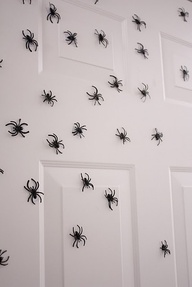 Snakes in a dream.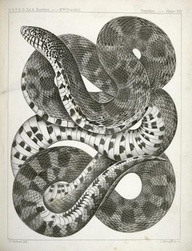 